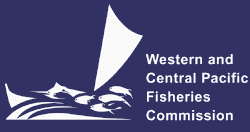 SCIENTIFIC COMMITTEETHIRTEENTH REGULAR SESSIONRarotonga, Cook Islands9 – 17 August 2017PROVISIONAL THEME AGENDAWCPFC-SC13-2017/03-Theme AgendaDATA AND STATISTICS THEMEData gapsData gaps of the CommissionSPC-OFP will present the data gaps paper. SC13 will consider, comment, and where relevant, recommend actions on how to address any identified data gaps in the data holdings of the Commission.ST-WP-01	Scientific data available to the Western and Central Pacific Fisheries CommissionST-IP-01	SPC Estimates of annual catches in the WCPFC Statistical AreaST-IP-10	Group Seine Operations of Philippine Flagged Vessels in High Seas Pocket 1 (HSP1)ST-IP-12	PNA Purse Seine ActivitySpecies composition of purse-seine catches (Project 60)SC13 will review the research progress of Project 60 (Collection and evaluation of purse-seine species composition data), including  operational aspects of spill sampling on purse seine vessels and annual estimates of purse seine catches based on: unadjusted logsheet method, YFT-BET correction method, SKJ-YFT-BET correction, adjusted by grab sampling, and SKJ-YFT-BET, unadjusted by grab sampling. SC13 will review other key findings and provide further recommendations, if any, to the Commission.ST-WP-02	Better purse seine catch composition estimates: recent progress and future work plan for Project 60ST-WP-03	Improving the quality of Japanese purse seine catch composition estimates: a Project 60 collaborationST-WP-04	Species composition in the USA purse seine fishery as estimated by Regional Purse Seine logsheets and Cannery ReceiptsST-IP-03	Estimates of purse seine catches by species based on alternative data sourcesPotential use of cannery receipt data for the work of the WCPFCSC13 will consider the potential use of cannery receipt data for the work of the WCPFC.ST-IP-04	Summary of cannery data with potential use to the WCPFC.ST-IP-05	Pilot Study of the Potential for using Non-ISSF Associated Cannery Receipt Data for the work of the WCPFCEstimates of purse seine bycatchST-WP-05	Summary of purse seine fishery bycatch at a regional scale, 2003-2016FAD data management The Commission requested SC13 to consider the outcomes of the 2nd FADMgmtOptions-IWG (WCPFC13 Summary Report): 601.	The Commission adopted the Report of the 2nd meeting of the FADMgmtOptions-IWG (WCPFC13-2016-FADMgmtOptions-IWG02_rev2), and agreed that the outcomes therein should be further considered at SC13 and TCC13.Additional FAD data fields to be provided by vessel operators SC13 will note the following recommendations from the FADMgmtOptions-IWG02, and provide recommendations as appropriate.FADMgmtOptions-IWG02 Report:62.	The FADMgmtOptions-IWG endorsed in principle the fields in the table on page 3 of the Working Paper to be provided by vessel operators and recommended that the fields be referred to the SC and TCC for further consideration (Attachment C).64.	The FADMgmtOptions-IWG recommended that the elaboration of the data fields to be provided by vessel operators should take into account the data fields for provision of FAD data by vessel operators by the IATTC. FAD marking and monitoring The FADMgmtOptions-IWG recommended to WCPFC13 that the consultant’s report on options and considerations of implementing a marking and identification system for FADs in the WCPO (FADMgmtOptionsIWG-02-04) be forwarded to SC13 and TCC13 for further consideration (Paragraph 51, FADMgmtOptions-IWG02 Report)SC13 is invited to consider the consultancy report and provide recommendations as appropriate.Regional Observer ProgrammeROP longline coverage As agreed by WCPFC11 (Paragraphs 484-486, WCPFC11 Report), CCMs submitted their longline observer coverage in Annual Report Part 1 using their choice of coverage metric (Attachment L, WCPFC11 Report). SC13 may consider and comment on the compiled information on longline observer coverage and where necessary, provide recommendations to the Commission. SC13 will review the calculated annual coefficients of variation for the CPUE data of various taxa collected from longline observer data for 2013, 2014 and 2015.ST-IP-02	Status of observer data managementReview of ROP minimum standards data fields  As requested by the Commission, SC13 will review any new proposals to revise the ROP Minimum Data Standard Data Fields. FADMgmtOptions-IWG02 Report:63.	The FADMgmtOptions-IWG recommended that the issue of data to be provided by observers be referred to SC13 and TCC13, and CCMs were encouraged to provide delegation papers on this aspectST-WP-06	PNA FAD Data To Be Provided By ObserversWCPFC13 Summary Report:550.  WCPFC13 adopted the following:3.	SC13 shall review, as appropriate, a revision of the ROP minimum standards data fields and develop safe release guidelines for Manta and Mobula rays, with a view to their adoption by WCPFC14.ST-WP-07	Clarification of WCPFC Shark Designations in Response to WCPFC13 Decisions regarding Manta and Mobulid RaysElectronic Reporting outcomes from WCPFC13Noting decisions taken by the Commission (Paragraphs 583 – 585), SC13 shall review any progress and developments related to ER&EM, including the status of WCPFC E-reporting standards. WCPFC13 Summary Report: 583.	The Commission adopted the Summary Report of the ERandEM Working Group second meeting (WCPFC-TCC12-2016-17) and noted the update on progressing the development of draft standards, specifications and procedures for Electronic Reporting (WCPFC13-2016-28). 584.	The Commission adopted the standards, specifications and procedures for Electronic Reporting, which presently include E-reporting standards for operational catch and effort data (Attachment T). 585.	The draft E-reporting standards for observer data, high seas pocket reporting and reporting in the event of VMS malfunction should continue to be revised based on comments provided by CCMs in 2017. ST-IP-07	A brief update on ER and EM progress in the regionST-IP-08	EM activities within the Fiji longline fleet [tentative]ST-IP-09	Automated visual detection of captures from EM videoST-IP-11	Test of MARLIN (Electronic Logsheet) in Philippine-flagged Vessels in High Seas Pocket 1 Economic dataFFA will present a paper on draft guidelines for the CCM's voluntary submission of economic data to the Commission for SC13's consideration. ST-WP-08	FFA Analyses and projections of economic conditions in WCPO fisheriesST-WP-09	FFA Development of Guidelines for the Voluntary Submission of Economic data to the CommissionDATA AND STATISTICS THEME PAPERSSTOCK ASSESSMENT THEMEWCPO tunasWCPO bigeye tuna (Thunnus obesus)Review of research and informationProject 35 and relevant  researchSA-WP-01 　　Age, growth and maturity of bigeye tuna in the Pacific: Project 35IP-01,02,03,04 will be referred to if needed.Improvement of MULTIFAN-CL software for stock assessmentsWork to improve the MULTIFAN-CL software is ongoing. SC13 will review the progress and provide comments and recommendations as required.  IP-05 will be referred to if needed.      Review of 2017 bigeye tuna stock assessmentSC13 will review the results of the 2017 bigeye tuna stock assessment, any future research, including budget implications, and provide recommendations to the Commission, as required.SA-WP-03	Geo-statistical analyses of operational longline CPUE dataSA-WP-04	Use of operational vessel proxies to account for vessels with missing identifiers in the development of standardised CPUE time seriesSA-WP-05	Stock assessment of bigeye tuna in the WCPOWP-02, IP-01,02,06 will be referred to if needed.Provision of scientific informationSC13 will provide agreed text for the following:Stock status and trends Management advice and implications WCPO yellowfin tuna (Thunnus albacares)Review of research and informationReview of 2017 yellowfin tuna stock assessmentSC13 will review the results of the 2017 yellowfin tuna stock assessment, any future research, including budget implications, and provide recommendations to the Commission, as required.SA-WP-06	Stock assessment of yellowfin tuna in the WCPOWP-02,03,04, IP-01,02,04,06,07　will be referred to if needed.	Provision of scientific informationSC13 will provide agreed text for the following:Status and trends Management advice and implications WCPO skipjack tuna (Katsuwonus pelamis)Review of research and informationUpdate of skipjack tuna stock assessment informationThe last stock assessment was conducted in 2016. SC13 will review information on indicators for WCPO skipjack tuna.SA-WP-02	A compendium of fisheries indicators for tuna stocksProject 67 (Skipjack fishery impacts on the margins of the Convention Area)SC13 will review the results of Project 67 related to skipjack fishery impacts on the margins of the Convention Area. SA-WP-07 Lehody P. Impacts of Recent High Catches of Skipjack on Fisheries on the Margins of the WCPFC Convention AreaIP-08,09 will be referred to if needed.Provision of scientific informationSC13 will provide agreed text for the following:Status and trends Management advice and implications South Pacific albacore tuna (Thunnus alalunga)Review of research and informationUpdate of South Pacific albacore tuna stock assessment informationThe last stock assessment was conducted in 2015. SC13 will review the recent trends in the South Pacific albacore fishery and the results of the 2017 South Pacific albacore stock indicator analysis, and provide comments and/or recommendations for any future research needs. SA-WP-08	Recent trends in the south Pacific albacore fishery WP-02, IP-10 will be referred to if needed.Review of research and informationSC13 will provide agreed text for the following:Status and trends Management advice and implications Northern stocks Annex I of the Commission’s Rules of Procedure defines ‘northern stocks’ to be ‘stocks which occur mostly in the area north of 20° north parallel’ and currently are ‘northern Pacific bluefin, northern albacore and the northern stock of swordfish’.  According to the MOU between WCPFC and ISC, the ISC’s scientific information and advice will be presented at the annual meetings of the Scientific Committee.The ISC Chair will be invited to brief SC13 on the activities of ISC since SC12, including the ISC’s 2017 stock assessments and future plans.North Pacific albacore (Thunnus alalunga) Review of research and informationReview of 2017 North Pacific albacore stock assessment SC13 will review the ISC’s 2017 stock assessment for North Pacific albacore tuna. SA-WP-09	ISC North Pacific Albacore AssessmentIP-11 will be referred to if needed.Provision of scientific informationSC13 will provide agreed text for the following:Status and trends Management advice and implications Pacific bluefin tuna (Thunnus orientalis) Review of research and informationThe last stock assessment was conducted in 2016. SC13 may consider any updated information, if available, about the status of Pacific bluefin tuna.Provision of scientific informationSC13 will provide agreed text for the following:Status and trends Management advice and implications North Pacific swordfish (Xiphias gladius)Review of research and informationThe last stock assessment was conducted in 2014 and no stock assessment has been conducted since then. SC13 may consider any updated information, if available, about the status of  North Pacific swordfish. Provision of scientific informationSC13 will provide agreed text for the following:Status and trends Management advice and implications WCPO sharksReview of shark researchesSC13 will review the progress and results of i) Project 78 (Review of shark data and modelling framework to support stock assessments) and ii) shark post-release mortality tagging studies, and provide recommendations, as appropriate, to the Commission.Oceanic whitetip shark (Carcharhinus longimanus)Review of research and informationThe last stock assessment was conducted in 2012 and no stock assessment has been conducted since then. SC13 may review any updated information and indicator analysis, if available, for oceanic whitetip shark.Provision of scientific informationSC13 will provide agreed text for the following:Status and trends Management advice and implications Silky shark (Carcharhinus falciformis)Review of research and informationThe last stock assessment was conducted in 2013 and no stock assessment has been conducted since then. SC13 will review any updated information and indicator analysis, if available, for silky shark. IP-12 will be referred to if needed.Provision of scientific informationSC13 will provide agreed text for the following:Status and trends Management advice and implications South Pacific blue shark (Prionace glauca)Review of research and informationThe last stock assessment was conducted in 2016. SC13 will review any updated information and indicator analysis, if available, for South Pacific blue shark.IP-13 will be referred to if needed.Provision of scientific informationSC13 will provide agreed text for the following:Status and trends Management advice and implications North Pacific blue shark (Prionace glauca)Review of research and informationReview of 2017 North Pacific blue shark stock assessmentSC13 will review the ISC’s 2017 stock assessment for North Pacific blue shark.SA-WP-10	ISC North Pacific Blue Shark AssessmentProvision of scientific informationSC13 will provide agreed text for the following:Status and trends Management advice and implications North Pacific shortfin mako (Isurus oxyrinchus)Review of research and information ISC conducted an indicator analysis in 2015 and a full assessment is planned in 2018. SC13 may review any additional information, if available.Pacific bigeye thresher shark (Alopias superciliosus)Review of research and informationSC13 will review the results of the Pacific-wide sustainability risk assessment of bigeye thresher shark, and provide comments/recommendations to the Commission, as required. The report is available at:http://www.fao.org/fileadmin/user_upload/common_oceans/docs/Tuna/WCPFCStockStatusAssessmentReport.pdfSA-WP-11	Fu D., M-J. Roux, S. Clarke, M. Francis, A. Dunn and S. Hoyle. Pacific-wide sustainability risk assessment of bigeye thresher shark (Alopias superciliosus)Provision of scientific informationSC13 will provide agreed text for the following:Status and trends Management advice and implications Porbeagle shark (Lamna nasus)Review of research and informationSC13 will review the results of the porbeagle shark assessment, and provide comments/recommendations to the Commission, as required. SA-WP-12	Hoyle, S.D. C.T.T. Edwards, M-J Roux, S.C. Clarke and M.P. Francis Indicators and risk assessment for porbeagle sharks in the southern hemisphere.IP-13,14,15,16,17,18 will be referred to if needed.Provision of scientific informationSC13 will provide agreed text for the following:Status and trends Management advice and implications WCPO billfishesSouth Pacific swordfish (Xiphias gladius) Review of research and informationReview of 2017 South Pacific swordfish stock assessmentSC13 will review the results of the 2017 South Pacific swordfish stock assessment, any future research, including budget implications, and provide recommendations to the Commission, as required.SA-WP-13	Stock assessment of swordfish in the SW PacificIP-19 will be referred to if needed.Provision of scientific informationSC13 will provide agreed text for the following:Status and trends Management advice and implications Southwest Pacific striped marlin (Kajikia audax)Review of research and informationNo stock assessment was conducted since 2011. SC13 may review updated information if available for Southwest Pacific striped marlin.Provision of scientific informationSC13 will provide agreed text for the following:Status and trends Management advice and implications North Pacific striped marlin (Kajikia audax)Review of research and informationNo stock assessment was conducted since 2015. SC13 will review updated information if available for North Pacific striped marlin.Provision of scientific informationSC13 will provide agreed text for the following:Status and trends Management advice and implications Pacific blue marlin  (Makaira nigricans) Review of research and informationThe last stock assessment was conducted by ISC in 2016. SC13 will review updated information if available for Pacific blue marlin.Provision of scientific informationSC13 will provide agreed text for the following:Status and trends Management advice and implications STOCK ASSESSMENT THEME PAPERSMANAGEMENT ISSUES THEMEDEVELOPMENT OF A HARVEST STRATEGY FRAMEWORKReference PointsSouth Pacific AlbacoreWith reference to Paragraph 315 in the WCPFC13 Summary Report below, SC13 will have an opportunity to review a report on intersessional progress to develop a TRP for SP albacore.315. 	The Commission directed that further discussion of the TRP should take place over the course of 2017 as part of the ongoing consultative process for the development of a Bridging Measure for the Conservation and Management of the South Pacific Albacore stock, and should include a report on progress by the Convenor of that process to the 13th WCPFC Scientific Committee.MI-WP-01: 	Analysis Implications of a range of Target Reference Points for the south Pacific albacore stockPerformance Indicators and Monitoring StrategiesAs requested by the Harvest Strategies Workplan (Attachment N, WCPFC13 Summary Report), SC13 will provide advice on a range of performance indicators to evaluate performance of harvest control rules for bigeye and yellowfin tuna fisheries. As requested by the Small Working Group on Management Objectives at WCPFC13, SC13 will provide advice on refined candidate performance indicators for south Pacific albacore fisheries.Following discussions in the SWG on management objectives at WCPFC13, and commensurate with the candidate performance indicators for the relevant fisheries, SC13 will provide advice on the corresponding monitoring strategy to assess performance of harvest strategies.MI-WP-02: 	Performance indicators and monitoring strategies for South Pacific Albacore compatible with candidate management objectives for the Southern Longline Fishery.MI-WP-03: 	Performance indicators and monitoring strategies for Bigeye and Yellowfin Tuna compatible with candidate management objectives for the Tropical Longline Fishery.MI-IP-01: 	Operationalising the monitoring strategies for tropical purse seine and southern longline fisheries: Information requirements and data availability.Harvest Control Rules and Management Strategy EvaluationAs requested by the Harvest Strategies Workplan (Attachment N, WCPFC13 Summary Report), SC13 will provide advice on progress toward the evaluation of candidate harvest control rules for South Pacific albacore and skipjack tuna.MI-WP-04: 	Developments in the MSE modelling framework.MI-IP-02: 	Generating pseudo data in MFCL.MI-IP-09: 	Report of the 1st Joint Tuna RFMO Management Strategy Evaluation Working Group.MANAGEMENT ISSUES RELATED TO FADsFAD TrackingSC13 is invited to consider the report of the FAD tracking programme undertaken by PNA.MI-WP-05: 	Preliminary analyses of data from the 2016/2017 PNA FAD tracking programme.FAD ManagementSC13 is invited to consider the report of the Global FAD Science Symposium held 20-23 March 2017 in Santa Monica, California, USA.MI-WP-06: 	Global FAD Science Symposium (2017): What does well-managed FAD use look like within a tropical purse seine fishery?MI-IP-03: 	Report of Joint t-RFMO FAD Workshop meeting.IMPLEMENTATION OF CMM-2016-01SC13 will review any updated information related to CMM 2016-01, including bigeye tuna hotspot analysis and footnote 5 of Paragraph 18 relating to eligibility for exemption from the high seas FAD closure, and provide recommendations to the Commission as appropriate.MI-WP-07: 	Report from Project 77: Development of potential measures to reduce interactions with bigeye tuna in the purse seine fishery in the western and central Pacific Ocean (‘bigeye hotspots analysis’).MI-IP-04: 	Updating indicators of effort creep in the WCPO purse seine fishery.MI-IP-05: 	Evaluation of the consequences of size-based limits and catch retention.MI-IP-06: 	Analysis of purse seine set times and school association using observer data.MI-IP-07: 	Tables of yellowfin catch by gear and flag, 2010-2016.MI-IP-08: 	Tables of bigeye purse seine catch by gear and flag, 2010-2016.PAPERS FOR MANAGEMENT ISSUES THEMEECOSYSTEM AND BYCATCH MITIGATION THEMEEcosystem effects of fishingSEAPODYMSC13 will consider updates to the SEAPODYM modelling framework, review recent model runs and provide comments and/or recommendations on SEAPODYM, including the process and methodology of the modelling framework if needed.EB-WP-01 Lehodey et al. Modelling the impact of climate change including ocean acidification on Pacific yellowfin tuna.Ecosystem indicatorsSC13 will consider fishery and environmental impacts on ecosystem, based on updated information, if available, including the development of ecosystem indicators.EB-IP-02 Gilman, E. et.al. Ecological data from observer programmes underpin ecosystem-based ﬁsheries managementEB-IP-10  FAO.  Report of the joint meeting of tuna RFMOs on the implementation of the ecosystem approach to fisheries managementFAD impactsCase studies on FADs SC13 will review FAD-related researches to assess the impacts of FAD fishing and to mitigate their negative impacts on marine ecosystem, including non-target and associated or dependent speciesEB-WP-02 SPC Review of research into drifting FAD designs to reduce bycatch entanglement and bigeye/yellowfin interactionsEB-WP-03  Lee, C-W et. al. Prediction of shooting trajectory of purse seine fishingEB-WP-04  Lopez et. al.  Initiatives to reduce tropical tuna FAD fishery ecological impacts: from traditional to non-entangling and biodegradable FADsEB-IP-16  Wang et. al.  An evaluation of differences in habitat quality between FADs-associated and unassociated schools of skipjack tuna Katsuwonus pelamis using quantile regressions.EB-IP-05  Wang et. al.  Comparison of condition factor between FADs-associated and unassociated schools of skipjack tuna Katsuwonus pelamis on the Western and Central Pacific OceanFAD research planAs recommended by the FADMgmtOptions-IWG, SC13 will review the proposed priority researches in the revised draft FAD research plan proposal (Paragraph 71 and Attachment D, FADMgmtOptions-IWG02 Report), especially related to Implementation of FAD trials within the WCPO.EB-WP-05  SPC  Project proposals related to purse seine FAD use within the WCPO, as requested by the WCPFC FAD Intersessional Working GroupSharks  Review of conservation and management measures for sharksSubject to proposal(s) available under Agenda 6.2.2, SC13 will review relevant paragraphs of each shark CMM below, and provide comments or recommendations as required to the Commission. CMM 2010-07 (CMM for Sharks)SC13 will review any updated information and research outputs related with the CMM for Sharks, especially related with Paragraphs 4, 8, and 13 with reference to data provision, fin to carcass ratios, and the need for a revised or new CMM. CMM 2011-04 (CMM for oceanic whitetip shark)According to Paragraph 5 of the CMM, SC13 will review a detailed proposal, if submitted, for any biological sampling from oceanic whitetip sharks that are dead within longline or purse seine fisheries in the WCPO.CMM 2012-04 (CMM for protection of whale sharks from purse seine fishing operations)SC13 may consider additional mitigation measures based on CCMs’ reports through Annual Report Part 1 on any instances in which whale sharks have been encircled by the purse seine nets of their flagged vessels. CMM 2013-08 (CMM for silky sharks)According to Paragraph 5 of the CMM, SC13 will review a detailed proposal, if submitted, for any biological sampling from silky sharks that are dead within longline or purse seine fisheries in the WCPO.CMM 2014-05 (CMM for sharks)Paragraph 2 of this CMM stipulates that CCMs must develop a management plan for longline fisheries targeting sharks, including specific authorizations to fish and a TAC or other measure to limit the catch of shark to acceptable levels. EB-IP-06  ABNJ  Report of the Expert Workshop on Shark Post-Release Mortality Tagging Studies, 24 – 27 January 2017EB-IP-07  Japan  2016 Implementation report of the Management Plan for Longline Fisheries Targeting Sharks	Development of a comprehensive shark and ray measureSC13 will consider how SC can best support the development of a comprehensive shark and ray measure, as envisaged by the WCPFC13 (Paragraph 507). (WCPFC13 Summary Report)507.	WCPFC13 requested that SC13 and TCC13, with support from the Secretariat, work towards the development of a comprehensive approach to shark and ray conservation and management with a view to adopting a new CMM at the Commission’s annual meeting in 2018. The new CMM should seek to i) unify the WCPFC’s existing shark CMMs; ii) take account of relevant national and international policies and measures; and iii) provide a framework for adopting new components as needs and datasets evolve. Elements that could be considered for the new CMM include: policies on full utilization/prohibition on finning;no retention policies;safe release and handling practices;gear mitigation, size limits or closures;management plans/catch limits;key species and their assessment schedules;species-specific limit reference points; andany data reporting requirements beyond those contained in “Scientific Data to be Provided to the Commission.”EB-WP-06  Clarke, S. Development of a comprehensive shark conservation and management measure for the WCPFCSafe release guidelines SC13 will continue to develop New guidelines for the survival of sharks (other than whale sharks) to be released from longline or purse-seine gear (Attachment G, SC11 Summary Report), based on any updated information and scientific evidence.SC13 will also review, as appropriate, Safe release guidelines for manta and mobula rays, with a view to its adoption by WCPFC14 (WCPFC13 Summary Report para 550).EB-IP-08  Hutchinson, M. Developing best handling practice guidelines for the safe release of mantas and mobulids captured in commercial fisheriesEB-IP-12  Jones E. and M. Francis. Protected rays – occurrence and development of mitigation methods in the New Zealand tuna purse seine fisheryShark Research PlanProgress of shark research plan SC13 will review the progress of the Shark Research Plan and update the information as needed, noting that  (WCPFC13 Summary Report)550.	Manta and Mobula rays shall be considered WCPFC key shark species for assessment and thus listed under the Shark Research Plan, noting that data gaps may preclude a traditional stock assessment approach.EB-WP-07  SPC  Review of shark data and modelling framework to support stock assessments (Project 78)EB-IP-09  SPC  Progress on the WPCFC stock assessments and shark research plan (summary table)Seabirds As requested by CMM 2015-03, SC13 will review the progress of Project 68 (Estimation of seabird mortality across the WCPO Convention Area) and provide comments/recommendations as needed.(CMM 2015-03)9.	CCMs shall annually provide to the Commission, in Part 1 of their annual reports, all available information on interactions with seabirds reported or collected by observers, including mitigation used, observed and reported species specific seabird bycatch rates and numbers, to enable the Scientific Committee to estimate seabird mortality in all fisheries to which the Convention applies. (see Annex 2 for Part 1 reporting template guideline). Alternatively, statistically rigorous estimates of species-specific seabird interaction rates (for longline, interactions per 1,000 hooks) and total numbers should be reported.SC13 may also review any other updated information on seabird interactions with longline fisheries in the Convention Area in relation to the application of CMM 2015-03 (CMM for mitigating impacts of fishing on seabirds). EB-WP-08 Goad D. and I. Debski. Tori line designs and specifications for small pelagic longline vesselsEB-IP-18 SPC A short note on the development of WCPFC seabird bycatch estimates for Project 68 (tentative)EB-IP-03 Clay, T. et al. Identifying Areas, Seasons and Fleets of Potential Highest Bycatch Risk to South Georgia Albatrosses and Petrels.EB-IP-11 Walker K. and G. Elliott. Conservation concern for Antipodean wandering albatrossEB-IP-13 Abraham E. et. al.. Assessment of the risk of commercial surface longline fisheries in the southern hemisphere to ACAP seabird speciesEB-IP-14 Maree B. Update on the seabird component of the Common Oceans Tuna Project – Seabird Bycatch Assessment WorkshopsEB-IP-17 Ochi, D., et. al. An at-sea trial of seabird mitigation gears including three weighted branch line specifications for tuna longline fisheriesSea turtles 	SC13 will review scientific aspects of the CMM 2008-03 (Conservation and management of sea turtles), and any other information related to additional or new mitigation measures for sea turtles, including the Joint Analysis of Sea Turtle Mitigation Effectiveness (https://www.wcpfc.int/node/28673). 	EB-WP-10 ABNJ Joint Analysis of Sea Turtle Mitigation Effectiveness – Final Report.EB-IP-01 Gilman, E. and H-W. Huang. Review of effects of pelagic longline hook and bait type on sea turtle catch rate, anatomical hooking position and at-vessel mortality rateData exchangeSC13 will review any update on Bycatch Data Exchange Protocol if available. Launch of the new website for the Bycatch Management Information System on the WCPFC website (https://www.wcpfc.int/bycatch-management) will be introduced as needed.  EB-WP-09 SPC The redevelopment of the Bycatch Management Information System and future work including integrating regional bycatch data summaries	EB-IP-15 SPC Bycatch data exchange protocol – Summary tablesOther issuesSC13 will consider other papers that are not related to any specific items on the existing agenda but are useful to the work of the Commission.EB-IP-04 De la Cruz W. S et. Al. Effects of Ringnet and Purse Seine Net Depth Reduction on the Catch of Bigeye Tuna (Thunnus obesus).ECOSYSTEM AND BYCATCH MITIGATION THEME PAPERSST THEME – Working PapersST THEME – Working PapersST-WP-01Scientific data available to the Western and Central Pacific Fisheries CommissionST-WP-02Better purse seine catch composition estimates: recent progress and future work plan for Project 60ST-WP-03Improving the quality of Japanese purse seine catch composition estimates: a Project 60 collaborationST-WP-04Species composition in the USA purse seine fishery as estimated by Regional Purse Seine logsheets and Cannery ReceiptsST-WP-05Summary of purse seine fishery bycatch at a regional scale, 2003-2016ST-WP-06PNA FAD Data To Be Provided By ObserversST-WP-07Clarification of WCPFC Shark Designations in Response to WCPFC13 Decisions regarding Manta and Mobulid RaysST-WP-08FFA Analyses and projections of economic conditions in WCPO fisheriesST-WP-09FFA Development of Guidelines for the Voluntary Submission of Economic data to the CommissionTHEME – Information PapersTHEME – Information PapersST-IP-01SPC Estimates of annual catches in the WCPFC Statistical AreaST-IP-02Status of observer data managementST-IP-03Estimates of purse seine catches by species based on alternative data sourcesST-IP-04Summary of cannery data with potential use to the WCPFC.ST-IP-05Pilot Study of the Potential for using Non-ISSF Associated Cannery Receipt Data for the work of the WCPFC ST-IP-06WithdrawnST-IP-07A brief update on ER and EM progress in the regionST-IP-08EM activities within the Fiji longline fleet (tentative)ST-IP-09Automated visual detection of captures from EM videoST-IP-10Group Seine Operations of Philippine Flagged Vessels in High Seas Pocket 1 (HSP1)ST-IP-11Test of MARLIN (Electronic Logsheet) in Philippine-flagged Vessels in High Seas Pocket 1ST-IP-12PNA Purse Seine ActivitySA THEME – Working PapersSA THEME – Working PapersSA-WP-01Age, growth and maturity of bigeye tuna in the Pacific: Project 35SA-WP-02A compendium of fisheries indicators for tuna stocksSA-WP-03Geo-statistical analyses of operational longline CPUE dataSA-WP-04Use of operational vessel proxies to account for vessels with missing identifiers in the development of standardised CPUE time seriesSA-WP-05Stock assessment of bigeye tuna in the WCPOSA-WP-06Stock assessment of yellowfin tuna in the WCPOSA-WP-07Lehody P. Impacts of Recent High Catches of Skipjack on Fisheries on the Margins of the WCPFC Convention AreaSA-WP-08Recent trends in the south Pacific albacore fisherySA-WP-09ISC North Pacific Albacore AssessmentSA-WP-10ISC North Pacific Blue Shark AssessmentSA-WP-11Fu D., M-J. Roux, S. Clarke, M. Francis, A. Dunn and S. Hoyle. Pacific-wide sustainability risk assessment of bigeye thresher shark (Alopias superciliosus)SA-WP-12Hoyle, S.D. C.T.T. Edwards, M-J Roux, S.C. Clarke and M.P. Francis Indicators and risk assessment for porbeagle sharks in the southern hemisphere.SA-WP-13Stock assessment of swordfish in the SW PacificSA THEME – Information PapersSA THEME – Information PapersSA-IP-01Pilling G. and S. Brouwer. Report of the workshop on analysis of CPUE for stock assessments, Noumea, April 2017.SA-IP-02Pilling G. and S. Brouwer. Report from the SPC pre-assessment workshop, Noumea, April 2017.SA-IP-03Karen Evans, K., P. Grewe, R. Gunaskera and M. Lansdell. Connectivity of tuna and billfish species targeted by the Australian Eastern Tuna and Billfish Fishery with the broader Western Pacific Ocean.SA-IP-04Matsumoto, T.  and K. Satoh. Summary report of tag data for yellowfin and bigeye tuna by Japanese tagging programs.SA-IP-05Developments in the MULTIFAN-CL software 2016-2017SA-IP-06Background analyses for the 2017 stock assessments of bigeye and yellowfin tuna in the western and central Pacific Ocean SA-IP-07Bigelow K. and E.  Garvilles. Relative abundance of yellowfin tuna for the purse seine and handline fisheries operating in the Philippines Moro Gulf (Region 12) and High Seas Pocket #1SA-IP-08Tanaka F., S. Ohashi, Y. Aoki and H. Kiyofuji. Reconsideration of skipjack otolith microstructural analysis for age and growth estimates in the WCPO.SA-IP-09Aoki Y., M. Masujima and H. Kiyofuji. Skipjack migration in the western central Pacific Ocean estimated from the particle tracking simulation with dynamic energy budget model.SA-IP-10Wang J., X. Chen, J. Zhua, J. Caoc and Y. Chen. Impacts of misspecification of spawner-recruitment relationship on stock assessment: An example of South Pacific albacore tuna.SA-IP-11Jiang J., L Xu, G. Zhu and W. Zhu. Age and growth of North Pacific albacore tuna (Thunnus alalunga) based on sectioned fin ray.SA-IP-12Clarke S. Summary of Progress on Data Preparation for an Updated, Pacific-wide Silky Shark AssessmentSA-IP-13Francis M. P. and K. Large Updated abundance indicators for New Zealand blue, porbeagle and shortfin mako sharks.SA-IP-14Cortés, Federico, Waessle, Juan A.1, Massa, Ana M. and Hoyle, Simon D. Aspects of porbeagle shark bycatch in the Argentinean surimi fleet operating in the Southwestern Atlantic Ocean (50 – 57º S) during 2006-2014SA-IP-15Hoyle, S.D., Y. Semba, M. Ka and H. Okamoto. Development of Southern Hemisphere porbeagle shark stock abundance indicators using Japanese commercial and survey dataSA-IP-16Francis M. P. Recalculation of historical landings of porbeagle shark SA-IP-17Hoyle, S., J. C. Quiroz, P. Zarate, D. Devia and J. Azocar Population indicators for porbeagle sharks in the Chilean swordfish fisherySA-IP-18 Forselledo R., F. Mas, S. Hoyle & A. Domingo. Standardized CPUE of porbeagle shark (Lamna nasus) caught by the Uruguayan pelagic longline fleet (1982-2012) SA-IP-19Background analyses for the 2017 stock assessment of SW Pacific swordfish in the western and central Pacific OceanMI THEME – Working PapersMI THEME – Working PapersMI-WP-01FFA. Implications of a range of Target Reference Points for the south Pacific albacore stockMI-WP-02 Scott, R. Performance indicators and monitoring strategies for South Pacific Albacore compatible with candidate management objectives for the Southern Longline Fishery.MI-WP-03Scott, R. Performance indicators and monitoring strategies for Bigeye and Yellowfin Tuna compatible with candidate management objectives for the Tropical Longline Fishery.MI-WP-04Scott R. Developments in the MSE modelling framework.MI-WP-05Escalle, L. Preliminary analyses of data from the 2016/2017 PNA FAD tracking programme MI-WP-06Hampton et al. Global FAD Science Symposium (2017): What does well-managed FAD use look like within a tropical purse seine fishery?MI-WP-07Escalle, L. Report from Project 77: Development of potential measures to reduce interactions with bigeye tuna in the purse seine fishery in the western and central Pacific Ocean (‘bigeye hotspots analysis’).MI THEME – Information PapersMI THEME – Information PapersMI-IP-01Scott R. Operationalising the monitoring strategies for tropical purse seine and southern longline fisheries: Information requirements and data availability.MI-IP-02Scott R. Generating pseudo data in MFCL: skipjack examples.MI-IP-03Anon. Report of Joint t-RFMO FAD Workshop meeting. MI-IP-04Pilling, G. Updating indicators of effort creep in the WCPO purse seine fishery.MI-IP-05Brouwer, S. Evaluation of the consequences of size-based limits and catch retention.MI-IP-06Brouwer, S. Analysis of purse seine set times and school association using observer data.MI-IP-07Williams, P. Tables of yellowfin catch by gear and flag, 2010-2016.MI-IP-08Williams, P. Tables of bigeye purse seine catch by gear and flag, 2010-2016.MI-IP-09Kobe MSE Working Group. Report of the 1st Joint Tuna RFMO Management Strategy Evaluation Working GroupEB THEME – Working PapersEB THEME – Working PapersAgendaItemEB-WP-01Lehodey et al. Modelling the impact of climate change including ocean acidification on Pacific yellowfin tuna.6.1.1EB-WP-02SPC Review of research into drifting FAD designs to reduce bycatch entanglement and bigeye/yellowfin interactions6.1.3.1EB-WP-03Lee, C-W et. al. Prediction of shooting trajectory of purse seine fishing6.1.3.1EB-WP-04Lopez et. al.  Initiatives to reduce tropical tuna FAD fishery ecological impacts: from traditional to non-entangling and biodegradable FADs6.1.3.1EB-WP-05SPC  Project proposals related to purse seine FAD use within the WCPO, as requested by the WCPFC FAD Intersessional Working Group6.1.3.2EB-WP-06Clarke, S. Development of a comprehensive shark conservation and management measure for the WCPFC6.2.2EB-WP-07SPC  Review of shark data and modelling framework to support stock assessments (Project 78)6.2.4EB-WP-08Goad D. and I. Debski. Tori line designs and specifications for small pelagic longline vessels6.3EB-WP-09SPC The redevelopment of the Bycatch Management Information System and future work including integrating regional bycatch data summaries6.5EB-WP-10ABNJ Joint Analysis of Sea Turtle Mitigation Effectiveness – Final Report.6.4EB THEME – Information PapersEB THEME – Information PapersEB-IP-01Gilman, E. and H-W. Huang. Review of effects of pelagic longline hook and bait type on sea turtle catch rate, anatomical hooking position and at-vessel mortality rate6.4EB-IP-02Gilman, E. et.al. Ecological data from observer programmes underpin ecosystem-based ﬁsheries management6.1.2EB-IP-03Clay, T. et al. Identifying Areas, Seasons and Fleets of Potential Highest Bycatch Risk to South Georgia Albatrosses and Petrels.6.3EB-IP-04De la Cruz W. S et. Al. Effects of Ringnet and Purse Seine Net Depth Reduction on the Catch of Bigeye Tuna (Thunnus obesus).6.6EB-IP-05Wang et. al.  Comparison of condition factor between FADs-associated and unassociated schools of skipjack tuna Katsuwonus pelamis on the Western and Central Pacific Ocean6.1.3.1EB-IP-06ABNJ  Report of the Expert Workshop on Shark Post-Release Mortality Tagging Studies, 24 – 27 January 20176.2.1.5EB-IP-07Japan  2016 Implementation report of the Management Plan for Longline Fisheries Targeting Sharks6.2.1.5EB-IP-08Hutchinson, M. Developing best handling practice guidelines for the safe release of mantas and mobulids captured in commercial fisheries6.2.3EB-IP-09SPC  Progress on the WPCFC stock assessments and shark research plan (summary table)6.2.4EB-IP-10FAO.  Report of the joint meeting of tuna RFMOs on the implementation of the ecosystem approach to fisheries management6.1.2EB-IP-11Walker K. and G. Elliott. Conservation concern for Antipodean wandering albatross6.3EB-IP-12Jones E. and M. Francis. Protected rays – occurrence and development of mitigation methods in the New Zealand tuna purse seine fishery6.2.3EB-IP-13Abraham E. et. al.. Assessment of the risk of commercial surface longline fisheries in the southern hemisphere to ACAP seabird species6.3EB-IP-14Maree B. Update on the seabird component of the Common Oceans Tuna Project – Seabird Bycatch Assessment Workshops6.3EB-IP-15SPC Bycatch data exchange protocol – Summary tables6.4EB-IP-16Wang et. al.  An evaluation of differences in habitat quality between FADs-associated and unassociated schools of skipjack tuna Katsuwonus pelamis using quantile regressions.6.1.3.1EB-IP-17Ochi, D., et. al. An at-sea trial of seabird mitigation gears including three weighted branch line specifications for tuna longline fisheries6.3EB-IP-18SPC  A short note on the development of WCPFC seabird bycatch estimates for Project 68 6.3